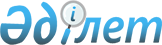 Державин қаласы бойынша коммуналдық қалдықтардың түзілу және жинақталу нормаларын бекіту туралыАқмола облысы Жарқайың аудандық мәслихатының 2022 жылғы 16 қарашадағы № 7С-38/2 шешімі. Қазақстан Республикасының Әділет министрлігінде 2022 жылғы 16 қарашада № 30551 болып тіркелді       Қазақстан Республикасы Экология кодексінің 365-бабы 3-тармағының 2) тармақшасына сәйкес Жарқайың аудандық мәслихаты ШЕШТІ:       1. Державин қаласы бойынша коммуналдық қалдықтардың түзілу және жинақталу нормалары, осы шешімнің қосымшасына сәйкес бекітілсін.      2. Осы шешім оның алғашқы ресми жарияланған күнінен кейін күнтізбелік он күн өткен соң қолданысқа енгізіледі. Державин қаласы бойынша коммуналдық қалдықтардың пайда болу және жинақталу нормалары© 2012. Қазақстан Республикасы Әділет министрлігінің «Қазақстан Республикасының Заңнама және құқықтық ақпарат институты» ШЖҚ РМК      Жарқайың аудандықмәслихатының хатшысыА.Альжанов2022 жылғы 16 қарашадағы
№ 7C-38/2 шешіміне
қосымша№Коммуналдық қалдықтар жинақталатын объектілердің түрлеріесептік бірлікКоммуналдық қалдықтардың жиналуының жылдық көрсеткіші, м31.Жайлы үйлер1 тұрғын1,12.Жайлы емес үйлер1 тұрғын1,33.Жатақханалар, интернаттар, балалар үйлері, қарттар үйлері және сол сияқтылар1 орын14.Қонақүйлер, санаторийлер, демалыс үйлері1 орын0,7025.Балабақшалар, бөбекжай және басқа да мектепке дейінгі мекемелер1 орын0,3996.Мекемелер, ұйымдар, офистер, кеңселер, банктер, байланыс бөлімшелері1 қызметкер0,27.Емханалар, медициналық орталықтар1 келіп кету0,028.Ауруханалар, өзге де емдеу-сауықтыру мекемелері1 төсек-орын19.Мектептер және өзге де оқу орындары1 оқушы0,1210.Мейрамханалар, дәмханалар, басқада көніл көтеретін ғимараттар және қоғамдық тамақтану мекемелері1 отыратын орын0,511.Театрлар, кинотеатрлар, концерт залдары, түнгі клубтар, ойынханалар, ойын автоматтарының залы, интернет-кафелер, компьютерлік клубтар1 отыратын орын0,212.Мұражайлар, көрмелерЖалпы алаңы 1 м20,0313.Азық-түлік, өнеркәсіптік тауар дүкендері, супермаркеттерСауда алаңы 1 м2114.Спорт, би және ойын залдарыЖалпы алаңы 1 м20,415.Азық-түлік, өнеркәсіптік тауар дүкендері, супермаркеттерсауда алаңы 1 м20,9616.Машиналардан сатуСауда орнының 1 м20,517.Базарлар, сауда павильондары, дүңгіршектер, сөрелерСауда алаңының 1 м20,6518.Өнеркәсіптік, азық-түлік тауарларының көтерме базалары, қоймаларыЖалпы алаңы 1 м20,0219.Тұрмыстық қызмет көрсету үйі: халыққа қызмет көрсетуЖалпы алаңы 1 м20,520.Вокзалдар, автовокзалдар, әуежайларЖалпы алаңы 1 м20,521.Жағажайлар, жолдардан көше сметаларыЖалпы алаңы 1 м20,4522.ДәріханаларСауда алаңы 1 м20,423.Автотұрақтар, автомобильді жуу орындары, автожанармай құю станциялары1 машина-орын1,424.Автомобиль шеберханаларыжұмысшы0,8525.Шаштараздар, косметикалық салондар1 жұмыс орны2,226.Кір жуатын орындар, химиялық тазалау орындары, тұрмыстық техниканы жөндеу орындары, тігін ательесіЖалпы алаңы 1 м20,427.Зергерлік, аяқ киімді, сағаттарды жөндеу шеберханаларыЖалпы алаңы 1 м20,4628.Кішігірім жөндеу және қызмет көрсету орындары (кілттер жасау және сол сияқтылар.)1 жұмыс орны0,529.Моншалар, сауналарЖалпы алаңы 1 м20,7